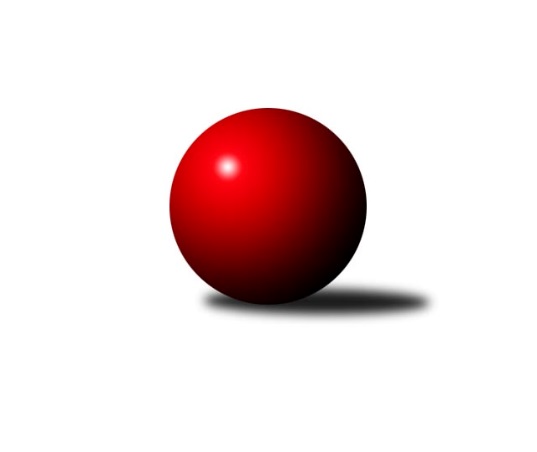 Č.17Ročník 2018/2019	24.5.2024 Středočeský krajský přebor I. třídy 2018/2019Statistika 17. kolaTabulka družstev:		družstvo	záp	výh	rem	proh	skore	sety	průměr	body	plné	dorážka	chyby	1.	KK Vlašim A	17	15	0	2	94.5 : 41.5 	(123.0 : 81.0)	2537	30	1752	785	40.6	2.	KK Kosmonosy B	17	10	1	6	81.5 : 54.5 	(121.5 : 82.5)	2478	21	1726	752	38.8	3.	TJ Sokol Červené Pečky A	17	10	0	7	87.5 : 48.5 	(112.5 : 91.5)	2477	20	1725	751	35.6	4.	KK SDS Sadská B	17	9	2	6	78.5 : 57.5 	(115.5 : 88.5)	2479	20	1723	756	36.9	5.	KK Vlašim B	17	8	2	7	72.0 : 64.0 	(98.0 : 106.0)	2443	18	1715	728	50.8	6.	TJ Sokol Tehovec B	17	8	1	8	62.0 : 74.0 	(86.5 : 117.5)	2401	17	1694	707	51.2	7.	TJ Sokol Benešov C	17	6	3	8	60.5 : 75.5 	(100.5 : 103.5)	2419	15	1687	732	49.4	8.	TJ Sokol Kostelec nad Černými lesy A	17	6	2	9	59.5 : 76.5 	(97.0 : 107.0)	2461	14	1723	738	41.9	9.	TJ Sparta Kutná Hora C	17	5	1	11	47.0 : 89.0 	(88.5 : 115.5)	2397	11	1684	713	48.7	10.	TJ Kovohutě Příbram B	17	1	2	14	37.0 : 99.0 	(77.0 : 127.0)	2381	4	1692	688	54.4Tabulka doma:		družstvo	záp	výh	rem	proh	skore	sety	průměr	body	maximum	minimum	1.	KK Vlašim A	8	8	0	0	48.0 : 16.0 	(59.0 : 37.0)	2520	16	2681	2442	2.	TJ Sokol Červené Pečky A	9	8	0	1	59.0 : 13.0 	(71.0 : 37.0)	2528	16	2562	2466	3.	KK Kosmonosy B	9	7	0	2	49.5 : 22.5 	(67.5 : 40.5)	2578	14	2681	2519	4.	KK Vlašim B	9	6	2	1	48.0 : 24.0 	(60.0 : 48.0)	2498	14	2552	2419	5.	KK SDS Sadská B	8	6	1	1	45.5 : 18.5 	(61.0 : 35.0)	2632	13	2713	2479	6.	TJ Sokol Tehovec B	8	6	1	1	41.0 : 23.0 	(50.5 : 45.5)	2444	13	2502	2362	7.	TJ Sokol Benešov C	9	6	1	2	41.5 : 30.5 	(61.0 : 47.0)	2455	13	2591	2332	8.	TJ Sparta Kutná Hora C	9	4	0	5	31.0 : 41.0 	(57.0 : 51.0)	2519	8	2595	2426	9.	TJ Sokol Kostelec nad Černými lesy A	8	3	1	4	31.0 : 33.0 	(50.0 : 46.0)	2447	7	2501	2391	10.	TJ Kovohutě Příbram B	8	1	1	6	21.5 : 42.5 	(43.5 : 52.5)	2309	3	2405	2210Tabulka venku:		družstvo	záp	výh	rem	proh	skore	sety	průměr	body	maximum	minimum	1.	KK Vlašim A	9	7	0	2	46.5 : 25.5 	(64.0 : 44.0)	2540	14	2672	2415	2.	KK Kosmonosy B	8	3	1	4	32.0 : 32.0 	(54.0 : 42.0)	2463	7	2556	2380	3.	KK SDS Sadská B	9	3	1	5	33.0 : 39.0 	(54.5 : 53.5)	2460	7	2516	2385	4.	TJ Sokol Kostelec nad Černými lesy A	9	3	1	5	28.5 : 43.5 	(47.0 : 61.0)	2463	7	2571	2307	5.	TJ Sokol Červené Pečky A	8	2	0	6	28.5 : 35.5 	(41.5 : 54.5)	2469	4	2558	2384	6.	KK Vlašim B	8	2	0	6	24.0 : 40.0 	(38.0 : 58.0)	2423	4	2591	2320	7.	TJ Sokol Tehovec B	9	2	0	7	21.0 : 51.0 	(36.0 : 72.0)	2396	4	2585	2314	8.	TJ Sparta Kutná Hora C	8	1	1	6	16.0 : 48.0 	(31.5 : 64.5)	2382	3	2582	2202	9.	TJ Sokol Benešov C	8	0	2	6	19.0 : 45.0 	(39.5 : 56.5)	2413	2	2491	2288	10.	TJ Kovohutě Příbram B	9	0	1	8	15.5 : 56.5 	(33.5 : 74.5)	2390	1	2539	2311Tabulka podzimní části:		družstvo	záp	výh	rem	proh	skore	sety	průměr	body	doma	venku	1.	KK Vlašim A	9	8	0	1	52.5 : 19.5 	(66.5 : 41.5)	2517	16 	5 	0 	0 	3 	0 	1	2.	KK SDS Sadská B	9	5	2	2	44.5 : 27.5 	(65.5 : 42.5)	2496	12 	4 	1 	0 	1 	1 	2	3.	KK Kosmonosy B	9	5	1	3	41.5 : 30.5 	(65.5 : 42.5)	2462	11 	3 	0 	1 	2 	1 	2	4.	KK Vlašim B	9	5	1	3	39.0 : 33.0 	(54.5 : 53.5)	2471	11 	3 	1 	0 	2 	0 	3	5.	TJ Sokol Kostelec nad Černými lesy A	9	4	1	4	34.5 : 37.5 	(53.0 : 55.0)	2431	9 	2 	0 	2 	2 	1 	2	6.	TJ Sokol Tehovec B	9	4	1	4	30.0 : 42.0 	(39.5 : 68.5)	2377	9 	4 	1 	0 	0 	0 	4	7.	TJ Sparta Kutná Hora C	9	3	1	5	28.0 : 44.0 	(45.5 : 62.5)	2411	7 	2 	0 	2 	1 	1 	3	8.	TJ Sokol Červené Pečky A	9	3	0	6	41.0 : 31.0 	(59.5 : 48.5)	2458	6 	3 	0 	1 	0 	0 	5	9.	TJ Sokol Benešov C	9	2	2	5	29.0 : 43.0 	(49.0 : 59.0)	2379	6 	2 	1 	2 	0 	1 	3	10.	TJ Kovohutě Příbram B	9	1	1	7	20.0 : 52.0 	(41.5 : 66.5)	2334	3 	1 	1 	3 	0 	0 	4Tabulka jarní části:		družstvo	záp	výh	rem	proh	skore	sety	průměr	body	doma	venku	1.	TJ Sokol Červené Pečky A	8	7	0	1	46.5 : 17.5 	(53.0 : 43.0)	2513	14 	5 	0 	0 	2 	0 	1 	2.	KK Vlašim A	8	7	0	1	42.0 : 22.0 	(56.5 : 39.5)	2554	14 	3 	0 	0 	4 	0 	1 	3.	KK Kosmonosy B	8	5	0	3	40.0 : 24.0 	(56.0 : 40.0)	2539	10 	4 	0 	1 	1 	0 	2 	4.	TJ Sokol Benešov C	8	4	1	3	31.5 : 32.5 	(51.5 : 44.5)	2480	9 	4 	0 	0 	0 	1 	3 	5.	KK SDS Sadská B	8	4	0	4	34.0 : 30.0 	(50.0 : 46.0)	2485	8 	2 	0 	1 	2 	0 	3 	6.	TJ Sokol Tehovec B	8	4	0	4	32.0 : 32.0 	(47.0 : 49.0)	2426	8 	2 	0 	1 	2 	0 	3 	7.	KK Vlašim B	8	3	1	4	33.0 : 31.0 	(43.5 : 52.5)	2418	7 	3 	1 	1 	0 	0 	3 	8.	TJ Sokol Kostelec nad Černými lesy A	8	2	1	5	25.0 : 39.0 	(44.0 : 52.0)	2497	5 	1 	1 	2 	1 	0 	3 	9.	TJ Sparta Kutná Hora C	8	2	0	6	19.0 : 45.0 	(43.0 : 53.0)	2407	4 	2 	0 	3 	0 	0 	3 	10.	TJ Kovohutě Příbram B	8	0	1	7	17.0 : 47.0 	(35.5 : 60.5)	2408	1 	0 	0 	3 	0 	1 	4 Zisk bodů pro družstvo:		jméno hráče	družstvo	body	zápasy	v %	dílčí body	sety	v %	1.	Ladislav Hlaváček 	KK Vlašim A 	14	/	15	(93%)	25	/	30	(83%)	2.	Jiří Miláček 	KK SDS Sadská B 	14	/	17	(82%)	24.5	/	34	(72%)	3.	Karel Dvořák 	TJ Sokol Červené Pečky A 	14	/	17	(82%)	22.5	/	34	(66%)	4.	Karel Drábek 	TJ Sokol Benešov C 	13.5	/	17	(79%)	26	/	34	(76%)	5.	Vladislav Pessr 	KK Vlašim B 	13	/	15	(87%)	20	/	30	(67%)	6.	Pavel Hietenbal 	TJ Sokol Červené Pečky A 	13	/	17	(76%)	20.5	/	34	(60%)	7.	Jiří Kadleček 	KK Vlašim A 	12.5	/	16	(78%)	23	/	32	(72%)	8.	Antonín Smrček 	TJ Sokol Červené Pečky A 	12.5	/	17	(74%)	20	/	34	(59%)	9.	Ladislav Kalous 	TJ Sokol Benešov C 	12	/	16	(75%)	24.5	/	32	(77%)	10.	Pavel Kořínek 	TJ Sokol Červené Pečky A 	12	/	16	(75%)	21	/	32	(66%)	11.	Michal Brachovec 	TJ Sokol Kostelec nad Černými lesy A 	11	/	17	(65%)	20	/	34	(59%)	12.	Petr Kříž 	TJ Kovohutě Příbram B 	10.5	/	16	(66%)	18.5	/	32	(58%)	13.	Břetislav Vystrčil 	KK Kosmonosy B 	10	/	12	(83%)	19	/	24	(79%)	14.	Jan Renka ml.	KK SDS Sadská B 	10	/	14	(71%)	19	/	28	(68%)	15.	Václav Tůma 	KK Vlašim A 	10	/	15	(67%)	21	/	30	(70%)	16.	Václav Pufler 	TJ Sparta Kutná Hora C 	10	/	15	(67%)	18	/	30	(60%)	17.	Luboš Zajíček 	KK Vlašim B 	9.5	/	12	(79%)	16	/	24	(67%)	18.	Vlastimil Pírek 	KK Vlašim A 	9	/	14	(64%)	17.5	/	28	(63%)	19.	Jan Svoboda 	KK SDS Sadská B 	9	/	15	(60%)	18.5	/	30	(62%)	20.	Miroslav Pessr 	KK Vlašim B 	9	/	15	(60%)	17.5	/	30	(58%)	21.	Ondřej Majerčík 	KK Kosmonosy B 	9	/	16	(56%)	20	/	32	(63%)	22.	Jiří Řehoř 	KK Kosmonosy B 	9	/	16	(56%)	16	/	32	(50%)	23.	David Novák 	TJ Sokol Kostelec nad Černými lesy A 	9	/	17	(53%)	18	/	34	(53%)	24.	Miloslav Budský 	TJ Sokol Kostelec nad Černými lesy A 	9	/	17	(53%)	17.5	/	34	(51%)	25.	Jan Suchánek 	KK SDS Sadská B 	8.5	/	13	(65%)	16.5	/	26	(63%)	26.	Ondrej Troják 	KK Kosmonosy B 	8	/	13	(62%)	19	/	26	(73%)	27.	Josef Dotlačil 	KK Vlašim A 	8	/	13	(62%)	13	/	26	(50%)	28.	Vladislav Tajč 	KK Kosmonosy B 	8	/	14	(57%)	16	/	28	(57%)	29.	Jan Cukr 	TJ Sokol Tehovec B 	8	/	16	(50%)	16	/	32	(50%)	30.	Jan Volhejn 	TJ Sokol Tehovec B 	8	/	16	(50%)	14	/	32	(44%)	31.	Václav Šefl 	TJ Kovohutě Příbram B 	7.5	/	17	(44%)	19.5	/	34	(57%)	32.	Jiří Řehoř 	KK Kosmonosy B 	7	/	13	(54%)	15.5	/	26	(60%)	33.	Tomáš Vavřinec 	TJ Sokol Tehovec B 	7	/	15	(47%)	13.5	/	30	(45%)	34.	Tomáš Bílek 	TJ Sokol Tehovec B 	7	/	15	(47%)	12	/	30	(40%)	35.	Karel Hašek 	TJ Sokol Benešov C 	6.5	/	11	(59%)	12	/	22	(55%)	36.	Miroslav Šplíchal 	TJ Sokol Kostelec nad Černými lesy A 	6.5	/	17	(38%)	13.5	/	34	(40%)	37.	Jan Kumstát 	TJ Sokol Červené Pečky A 	6	/	10	(60%)	11	/	20	(55%)	38.	František Pícha 	KK Vlašim B 	6	/	10	(60%)	9	/	20	(45%)	39.	Jitka Drábková 	TJ Sokol Benešov C 	6	/	11	(55%)	10.5	/	22	(48%)	40.	Adam Janda 	TJ Sparta Kutná Hora C 	6	/	13	(46%)	14	/	26	(54%)	41.	Jiří Chaloupka 	TJ Sokol Tehovec B 	6	/	14	(43%)	11	/	28	(39%)	42.	Václav Pufler 	TJ Sparta Kutná Hora C 	6	/	17	(35%)	18	/	34	(53%)	43.	Pavel Vojta 	KK Vlašim B 	6	/	17	(35%)	14	/	34	(41%)	44.	Jiří Halfar 	TJ Sparta Kutná Hora C 	6	/	17	(35%)	12.5	/	34	(37%)	45.	Jan Renka st.	KK SDS Sadská B 	5	/	6	(83%)	9.5	/	12	(79%)	46.	Leoš Chalupa 	KK Vlašim A 	5	/	8	(63%)	10	/	16	(63%)	47.	Libor Henych 	TJ Sokol Červené Pečky A 	5	/	8	(63%)	8	/	16	(50%)	48.	Jaroslav Hojka 	KK SDS Sadská B 	5	/	10	(50%)	9	/	20	(45%)	49.	Miloslav Dlabač 	TJ Sokol Tehovec B 	5	/	11	(45%)	9	/	22	(41%)	50.	Milena Čapková 	TJ Kovohutě Příbram B 	5	/	12	(42%)	10.5	/	24	(44%)	51.	Pavel Zimmerhakl 	KK Kosmonosy B 	5	/	13	(38%)	10	/	26	(38%)	52.	Miloš Lédl 	KK SDS Sadská B 	5	/	15	(33%)	11.5	/	30	(38%)	53.	Simona Kačenová 	KK Vlašim B 	4	/	6	(67%)	6	/	12	(50%)	54.	Martin Malkovský 	TJ Sokol Kostelec nad Černými lesy A 	4	/	10	(40%)	11	/	20	(55%)	55.	Luboš Trna 	KK Vlašim B 	4	/	10	(40%)	6.5	/	20	(33%)	56.	Marie Šturmová 	KK SDS Sadská B 	4	/	10	(40%)	6	/	20	(30%)	57.	Michaela Bílková 	TJ Sokol Tehovec B 	4	/	11	(36%)	9	/	22	(41%)	58.	Jiří Kavalír 	TJ Sparta Kutná Hora C 	4	/	16	(25%)	12	/	32	(38%)	59.	Tomáš Hašek 	KK Vlašim A 	3	/	9	(33%)	5	/	18	(28%)	60.	Milan Černý 	KK Vlašim A 	3	/	11	(27%)	7.5	/	22	(34%)	61.	Václav Kodet 	TJ Kovohutě Příbram B 	3	/	15	(20%)	6	/	30	(20%)	62.	Antonín Beran 	KK Vlašim B 	2.5	/	7	(36%)	5	/	14	(36%)	63.	Miroslav Drábek 	TJ Sokol Benešov C 	2	/	4	(50%)	5	/	8	(63%)	64.	Ondřej Tesař 	TJ Sparta Kutná Hora C 	2	/	6	(33%)	8	/	12	(67%)	65.	Zdeněk Lukáš 	TJ Kovohutě Příbram B 	2	/	7	(29%)	6	/	14	(43%)	66.	Jiří Plešingr 	TJ Sokol Červené Pečky A 	2	/	8	(25%)	4	/	16	(25%)	67.	Karel Palát 	TJ Sokol Benešov C 	2	/	12	(17%)	8.5	/	24	(35%)	68.	Josef Matoušek 	TJ Sokol Benešov C 	2	/	12	(17%)	5	/	24	(21%)	69.	Vladimír Pergl 	TJ Kovohutě Příbram B 	2	/	13	(15%)	5.5	/	26	(21%)	70.	Jaroslav Chmel 	TJ Kovohutě Příbram B 	2	/	16	(13%)	9	/	32	(28%)	71.	Václav Šobíšek 	TJ Sokol Benešov C 	1.5	/	8	(19%)	5	/	16	(31%)	72.	Aleš Mlejnek 	KK Kosmonosy B 	1	/	1	(100%)	2	/	2	(100%)	73.	Václav Hrouda 	TJ Sokol Tehovec B 	1	/	1	(100%)	2	/	2	(100%)	74.	Adéla Molnarová 	KK Kosmonosy B 	1	/	1	(100%)	2	/	2	(100%)	75.	Miroslav Prchal 	TJ Kovohutě Příbram B 	1	/	2	(50%)	1	/	4	(25%)	76.	Jakub Vaněk 	TJ Sparta Kutná Hora C 	1	/	3	(33%)	3	/	6	(50%)	77.	Veronika Šatavová 	TJ Sokol Kostelec nad Černými lesy A 	1	/	3	(33%)	2	/	6	(33%)	78.	Agaton Plaňanský ml.	TJ Sokol Červené Pečky A 	1	/	4	(25%)	3	/	8	(38%)	79.	Josef Šebor 	TJ Sokol Červené Pečky A 	1	/	4	(25%)	1.5	/	8	(19%)	80.	Jaroslava Soukenková 	TJ Sokol Kostelec nad Černými lesy A 	1	/	5	(20%)	5	/	10	(50%)	81.	Ladislav Žebrakovský 	TJ Sokol Benešov C 	1	/	6	(17%)	3	/	12	(25%)	82.	František Zahajský 	TJ Sokol Kostelec nad Černými lesy A 	1	/	7	(14%)	5.5	/	14	(39%)	83.	Patrik Matějček 	TJ Sokol Kostelec nad Černými lesy A 	1	/	9	(11%)	4.5	/	18	(25%)	84.	Věroslav Řípa 	KK Kosmonosy B 	0.5	/	1	(50%)	1	/	2	(50%)	85.	Marek Náhlovský 	KK Kosmonosy B 	0	/	1	(0%)	0	/	2	(0%)	86.	Jaromír Fajmon 	TJ Sparta Kutná Hora C 	0	/	1	(0%)	0	/	2	(0%)	87.	Klára Burdková 	TJ Sokol Tehovec B 	0	/	1	(0%)	0	/	2	(0%)	88.	Jan Pěkný 	KK Vlašim B 	0	/	2	(0%)	1	/	4	(25%)	89.	Ladislav Procházka 	KK Vlašim B 	0	/	2	(0%)	0	/	4	(0%)	90.	Martin Vaněk 	TJ Sparta Kutná Hora C 	0	/	4	(0%)	0	/	8	(0%)	91.	Leopold Chalupa 	KK Vlašim B 	0	/	5	(0%)	2	/	10	(20%)	92.	Antonín Brunclík 	TJ Sparta Kutná Hora C 	0	/	9	(0%)	3	/	18	(17%)Průměry na kuželnách:		kuželna	průměr	plné	dorážka	chyby	výkon na hráče	1.	Poděbrady, 1-4	2564	1758	805	39.0	(427.4)	2.	KK Kosmonosy, 1-6	2529	1747	782	40.8	(421.5)	3.	TJ Sparta Kutná Hora, 1-4	2525	1768	756	47.0	(420.9)	4.	TJ Sokol Červené Pečky, 1-4	2474	1716	757	37.2	(412.3)	5.	Spartak Vlašim, 1-4	2466	1718	748	48.4	(411.1)	6.	TJ Sokol Kostelec nad Černými lesy, 1-4	2443	1699	744	38.8	(407.2)	7.	Benešov, 1-4	2433	1718	715	52.8	(405.6)	8.	TJ Sokol Tehovec, 1-4	2433	1703	730	50.1	(405.5)	9.	TJ Kovohutě Příbram, 1-4	2328	1633	694	45.5	(388.0)Nejlepší výkony na kuželnách:Poděbrady, 1-4KK SDS Sadská B	2713	16. kolo	Jan Renka st.	KK SDS Sadská B	505	14. koloKK SDS Sadská B	2682	4. kolo	Jan Renka st.	KK SDS Sadská B	503	2. koloKK SDS Sadská B	2677	2. kolo	Jan Renka st.	KK SDS Sadská B	492	4. koloKK Vlašim A	2672	12. kolo	Jiří Miláček 	KK SDS Sadská B	482	6. koloKK SDS Sadská B	2662	14. kolo	Jan Svoboda 	KK SDS Sadská B	476	16. koloKK SDS Sadská B	2650	6. kolo	Miloš Lédl 	KK SDS Sadská B	469	4. koloKK SDS Sadská B	2622	8. kolo	Jan Suchánek 	KK SDS Sadská B	468	16. koloTJ Sparta Kutná Hora C	2582	16. kolo	Jiří Kadleček 	KK Vlašim A	465	12. koloKK SDS Sadská B	2572	12. kolo	Marie Šturmová 	KK SDS Sadská B	464	16. koloTJ Sokol Červené Pečky A	2513	6. kolo	Jiří Miláček 	KK SDS Sadská B	462	2. koloKK Kosmonosy, 1-6KK Kosmonosy B	2681	9. kolo	Břetislav Vystrčil 	KK Kosmonosy B	485	16. koloKK Vlašim A	2607	2. kolo	Břetislav Vystrčil 	KK Kosmonosy B	474	2. koloKK Kosmonosy B	2599	4. kolo	Václav Tůma 	KK Vlašim A	473	2. koloKK Kosmonosy B	2598	10. kolo	Ondrej Troják 	KK Kosmonosy B	470	9. koloKK Kosmonosy B	2583	17. kolo	Václav Pufler 	TJ Sparta Kutná Hora C	469	6. koloKK Kosmonosy B	2582	6. kolo	Břetislav Vystrčil 	KK Kosmonosy B	469	10. koloTJ Sokol Červené Pečky A	2558	14. kolo	Ondrej Troják 	KK Kosmonosy B	463	4. koloKK Kosmonosy B	2553	16. kolo	Břetislav Vystrčil 	KK Kosmonosy B	461	9. koloKK Kosmonosy B	2550	12. kolo	Jiří Řehoř 	KK Kosmonosy B	460	12. koloKK Kosmonosy B	2538	14. kolo	Ondrej Troják 	KK Kosmonosy B	458	17. koloTJ Sparta Kutná Hora, 1-4TJ Sparta Kutná Hora C	2595	17. kolo	Václav Pufler 	TJ Sparta Kutná Hora C	484	9. koloKK Vlašim B	2591	5. kolo	Václav Pufler 	TJ Sparta Kutná Hora C	477	10. koloTJ Sparta Kutná Hora C	2586	12. kolo	Václav Pufler 	TJ Sparta Kutná Hora C	474	17. koloTJ Sokol Tehovec B	2585	10. kolo	Ondřej Tesař 	TJ Sparta Kutná Hora C	473	17. koloTJ Sokol Kostelec nad Černými lesy A	2571	13. kolo	Karel Dvořák 	TJ Sokol Červené Pečky A	468	12. koloTJ Sokol Červené Pečky A	2557	12. kolo	Michaela Bílková 	TJ Sokol Tehovec B	464	10. koloTJ Sparta Kutná Hora C	2548	9. kolo	Václav Pufler 	TJ Sparta Kutná Hora C	462	9. koloTJ Sparta Kutná Hora C	2546	13. kolo	Adam Janda 	TJ Sparta Kutná Hora C	462	10. koloKK Vlašim A	2540	9. kolo	Václav Pufler 	TJ Sparta Kutná Hora C	460	2. koloTJ Kovohutě Příbram B	2539	17. kolo	Vladislav Pessr 	KK Vlašim B	457	5. koloTJ Sokol Červené Pečky, 1-4TJ Sokol Červené Pečky A	2562	17. kolo	Karel Dvořák 	TJ Sokol Červené Pečky A	468	11. koloTJ Sokol Červené Pečky A	2562	11. kolo	Pavel Kořínek 	TJ Sokol Červené Pečky A	460	13. koloTJ Sokol Červené Pečky A	2560	7. kolo	Antonín Smrček 	TJ Sokol Červené Pečky A	459	15. koloTJ Sokol Červené Pečky A	2543	9. kolo	Michal Brachovec 	TJ Sokol Kostelec nad Černými lesy A	458	11. koloTJ Sokol Červené Pečky A	2529	13. kolo	Karel Dvořák 	TJ Sokol Červené Pečky A	453	13. koloTJ Sokol Červené Pečky A	2517	3. kolo	Antonín Smrček 	TJ Sokol Červené Pečky A	449	5. koloTJ Sokol Červené Pečky A	2512	10. kolo	Karel Dvořák 	TJ Sokol Červené Pečky A	449	7. koloKK Vlašim A	2505	17. kolo	Karel Dvořák 	TJ Sokol Červené Pečky A	449	9. koloKK Kosmonosy B	2502	5. kolo	Antonín Smrček 	TJ Sokol Červené Pečky A	447	3. koloTJ Sokol Červené Pečky A	2500	5. kolo	Karel Dvořák 	TJ Sokol Červené Pečky A	447	10. koloSpartak Vlašim, 1-4KK Vlašim A	2681	6. kolo	Ladislav Hlaváček 	KK Vlašim A	485	6. koloKK Vlašim A	2580	11. kolo	Miroslav Pessr 	KK Vlašim B	478	12. koloKK Vlašim A	2572	5. kolo	Václav Tůma 	KK Vlašim A	476	6. koloKK Kosmonosy B	2556	11. kolo	Ondrej Troják 	KK Kosmonosy B	471	7. koloKK Vlašim B	2552	14. kolo	Vlastimil Pírek 	KK Vlašim A	471	6. koloKK Vlašim A	2549	10. kolo	Ondřej Majerčík 	KK Kosmonosy B	465	11. koloKK Vlašim B	2527	15. kolo	Václav Tůma 	KK Vlašim A	465	11. koloTJ Sokol Kostelec nad Černými lesy A	2518	15. kolo	Miroslav Pessr 	KK Vlašim B	464	17. koloKK Vlašim B	2518	12. kolo	Vladislav Pessr 	KK Vlašim B	461	12. koloKK Vlašim B	2516	10. kolo	Petr Kříž 	TJ Kovohutě Příbram B	461	13. koloTJ Sokol Kostelec nad Černými lesy, 1-4KK Vlašim A	2536	14. kolo	Miloslav Budský 	TJ Sokol Kostelec nad Černými lesy A	474	12. koloKK SDS Sadská B	2515	10. kolo	Jan Svoboda 	KK SDS Sadská B	459	10. koloTJ Sokol Kostelec nad Černými lesy A	2501	14. kolo	Pavel Hietenbal 	TJ Sokol Červené Pečky A	446	2. koloTJ Sokol Kostelec nad Černými lesy A	2492	16. kolo	Luboš Zajíček 	KK Vlašim B	445	6. koloTJ Sokol Kostelec nad Černými lesy A	2485	12. kolo	Michal Brachovec 	TJ Sokol Kostelec nad Černými lesy A	444	14. koloTJ Kovohutě Příbram B	2449	12. kolo	Josef Dotlačil 	KK Vlašim A	443	14. koloTJ Sokol Kostelec nad Černými lesy A	2441	2. kolo	Miroslav Šplíchal 	TJ Sokol Kostelec nad Černými lesy A	442	14. koloTJ Sparta Kutná Hora C	2433	4. kolo	Václav Tůma 	KK Vlašim A	438	14. koloTJ Sokol Kostelec nad Černými lesy A	2431	8. kolo	Jiří Miláček 	KK SDS Sadská B	437	10. koloTJ Sokol Kostelec nad Černými lesy A	2423	10. kolo	David Novák 	TJ Sokol Kostelec nad Černými lesy A	436	12. koloBenešov, 1-4TJ Sokol Benešov C	2591	13. kolo	Ladislav Kalous 	TJ Sokol Benešov C	494	15. koloTJ Sokol Benešov C	2553	15. kolo	Jiří Řehoř 	KK Kosmonosy B	475	13. koloKK Kosmonosy B	2523	13. kolo	Karel Drábek 	TJ Sokol Benešov C	466	17. koloKK Vlašim A	2495	7. kolo	Ondřej Majerčík 	KK Kosmonosy B	463	13. koloTJ Sokol Kostelec nad Černými lesy A	2465	9. kolo	Ladislav Kalous 	TJ Sokol Benešov C	462	3. koloTJ Sokol Benešov C	2463	1. kolo	Ladislav Kalous 	TJ Sokol Benešov C	461	13. koloTJ Sokol Benešov C	2458	17. kolo	Ladislav Kalous 	TJ Sokol Benešov C	460	9. koloTJ Sokol Benešov C	2449	11. kolo	Miroslav Drábek 	TJ Sokol Benešov C	458	15. koloTJ Sokol Benešov C	2427	3. kolo	Karel Drábek 	TJ Sokol Benešov C	457	13. koloTJ Sokol Benešov C	2418	5. kolo	Ladislav Kalous 	TJ Sokol Benešov C	455	11. koloTJ Sokol Tehovec, 1-4KK Vlašim A	2543	15. kolo	Jan Cukr 	TJ Sokol Tehovec B	455	8. koloTJ Sokol Tehovec B	2502	7. kolo	Jan Volhejn 	TJ Sokol Tehovec B	454	11. koloTJ Sokol Kostelec nad Černými lesy A	2483	7. kolo	Ladislav Hlaváček 	KK Vlašim A	453	15. koloTJ Sokol Tehovec B	2480	11. kolo	Jan Cukr 	TJ Sokol Tehovec B	452	13. koloTJ Sokol Tehovec B	2475	13. kolo	Jiří Miláček 	KK SDS Sadská B	445	13. koloTJ Sokol Tehovec B	2473	8. kolo	Miloš Lédl 	KK SDS Sadská B	442	13. koloKK SDS Sadská B	2471	13. kolo	Jan Cukr 	TJ Sokol Tehovec B	440	7. koloTJ Sokol Tehovec B	2427	15. kolo	Jaroslav Hojka 	KK SDS Sadská B	439	13. koloTJ Sokol Tehovec B	2419	5. kolo	Tomáš Bílek 	TJ Sokol Tehovec B	439	7. koloTJ Sokol Tehovec B	2417	3. kolo	Vlastimil Pírek 	KK Vlašim A	439	15. koloTJ Kovohutě Příbram, 1-4KK Vlašim A	2415	4. kolo	Břetislav Vystrčil 	KK Kosmonosy B	461	1. koloTJ Sokol Červené Pečky A	2409	16. kolo	Milena Čapková 	TJ Kovohutě Příbram B	426	8. koloTJ Kovohutě Příbram B	2405	8. kolo	Petr Kříž 	TJ Kovohutě Příbram B	425	16. koloKK SDS Sadská B	2385	11. kolo	Petr Kříž 	TJ Kovohutě Příbram B	425	6. koloKK Kosmonosy B	2380	1. kolo	Václav Kodet 	TJ Kovohutě Příbram B	423	8. koloTJ Kovohutě Příbram B	2337	6. kolo	Jaroslav Chmel 	TJ Kovohutě Příbram B	423	16. koloTJ Kovohutě Příbram B	2324	4. kolo	Petr Kříž 	TJ Kovohutě Příbram B	423	14. koloTJ Kovohutě Příbram B	2322	16. kolo	Karel Dvořák 	TJ Sokol Červené Pečky A	421	16. koloTJ Kovohutě Příbram B	2319	11. kolo	Agaton Plaňanský ml.	TJ Sokol Červené Pečky A	415	16. koloTJ Sokol Tehovec B	2314	14. kolo	Václav Šefl 	TJ Kovohutě Příbram B	414	8. koloČetnost výsledků:	8.0 : 0.0	8x	7.0 : 1.0	10x	6.5 : 1.5	1x	6.0 : 2.0	18x	5.5 : 2.5	2x	5.0 : 3.0	16x	4.0 : 4.0	7x	3.0 : 5.0	6x	2.5 : 5.5	3x	2.0 : 6.0	9x	1.0 : 7.0	5x